Chicago TribuneSeptember 17, 2018http://www.chicagotribune.com/lifestyles/food/sns-201809171807--tms--foodstylts--v-d20180917-20180917-story.htmlSyndicated in 32 outlets with 41,895,524 total impressions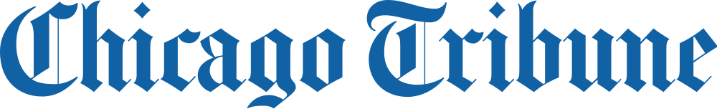 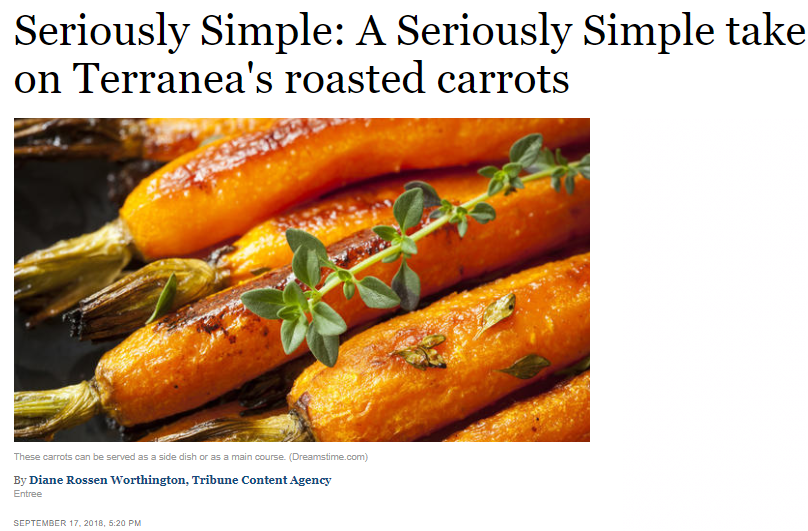 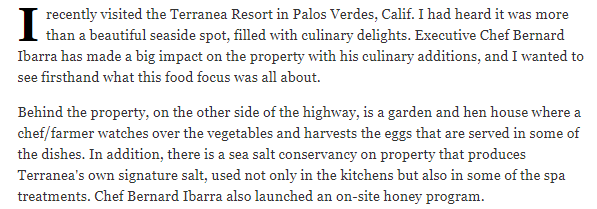 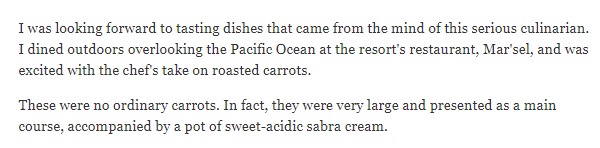 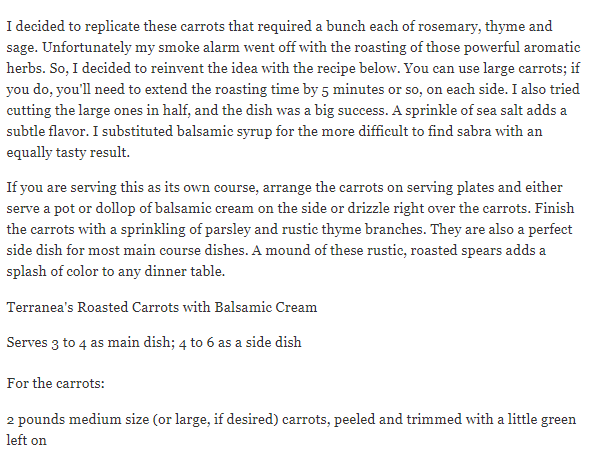 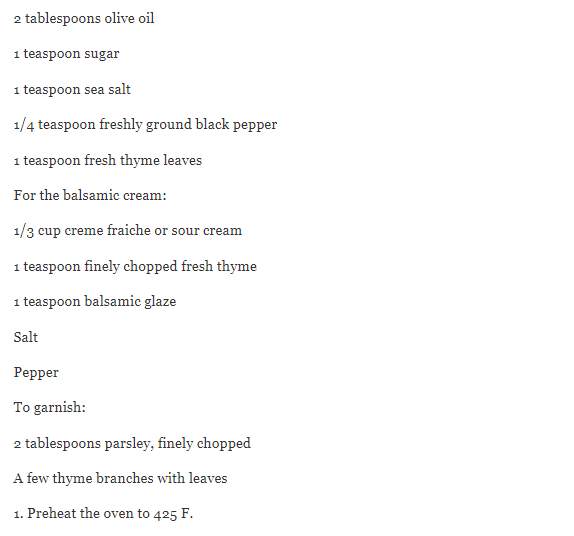 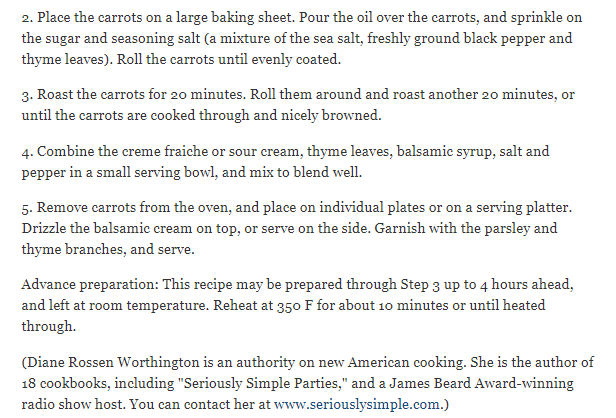 